BOURSES POUR ÉTUDES SUPÉRIEURES À LONDRES, ANGLETERRELondon Goodenough Association of CanadaLa London Goodenough Association of Canada (LGAC) sollicite des candidatures pour des bourses d’études pour la poursuite d’études universitaires de cycles supérieurs à Londres pour l’année académique 2024-2025.Les bourses décernées par la LGAC servent à défrayer les frais d’hébergement au Goodenough College(www .goodenough.ac. uk), le meilleur collège résidentiel pour étudiant(e)s d’outre-mer. Situé en plein cœur de Londres, le collège accueille des membres de plus de 90 pays qui forment une communauté d'une grande richesse culturelle et académique. Le Goodenough College compte deux résidences principales récemment rénovées : London House et William Goodenough House. En 2021, pour la 6e année consécutive, Goodenough College a été é lu comme Best Specialist Accommodation par le UK National Student Housing Survey et il a retenu le label International Accommodation Quality Mark pour la 9e année consécutive. De plus, il a reçu le 2023 Best Specialist Housing (UK & Ireland) award – Global Student Living Awards.La LGAC est une association de plus de 1 800 Canadien(ne)s ayant résidé au collège. Depuis 1990 elle a alloué 246 bourses d'une valeur cumulée de plus d'un million de dollars. Les bourses sont financées par des donateurs privés, des entreprises et des fondations telles que la Fondation Molson, commanditaire de la bourse LGAC/Molson pour francophones canadiens, et la Fondation Jackman. La valeur de la bourse n'est pas seulement le soutien financier offert, mais aussi la garantie d'une place au collège, un avantage fort appréciable. En 2024-2025, la LGAC prévoit atribuer au moins cinq bourses d’une valeur maximale de 6000£chacune en plus de la bourse de la Fondation Jackman d’une valeur de 10,000£. Le premier critère pour l’obtention d’une bourse est le rendement académique du (de la) candidat(e), mais sa contribution potentielle à la vie parascolaire du Goodenough College sera aussi considérée. Les candidat(e)s doivent être inscrit(e)s à temps plein dans un programme de deuxième cycle reconnu à Londres ou doivent y poursuivre des recherches en préparation de leur thèse tout en étant inscrit(e) ailleurs. Les récipiendaires doivent habiter au Goodenough College pendant au moins huit mois; cependant, la LGAC pourrait décerner jusqu'à deux bourses pour des séjours d’au moins six mois pour des travaux de recherche dans le cadre d'une thèse. Les bourses sont allouées pour une durée maximale d'un an et ne peuvent être renouvelées. Tou(te)s les candidat(e)s doivent avoir la citoyenneté canadienne ou le statut de résident(e) permanent(e) du Canada.Les candidat(e)s intéressé(e)s doivent remplir un formulaire de demande téléchargeable à partir du site internet de la LGAC (www.lgac.ca) et le soumettre à l’adresse indiquée ci-dessous. De plus, les candidat(e)s doivent s’assurer que soient envoyés, à l’adresse indiquée ci-dessous, tous leurs relevés de notes d’institutions collégiales ou universitaires et trois lettres de recommandation. Les titulaires de la bourse devront déclarer toute autre bourse qui leur est allouée. L’obtention d’autres bourses pourrait réduire le montant alloué par la LGAC.La date limite pour la réception par la LGAC de tous les documents nécessaires à la demande d’une bourse pour l’année universitaire 2024-2025 est le 26 janvier 2024. Les candidat(e)s seront avisé(e)s du résultat de leur demande vers la fin avril 2024. Pour de plus amples renseignements, veuillez consulter le site internet de la LGAC ou encore écrire par courrier électronique à admin@lgac.ca  ou à l’adresse suivante :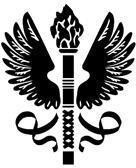 LONDON GOODENOUGH ASSOCIATION OF CANADAScholarship Committee Box 5896 - Station A Toronto ONM5W1P3 CanadaRegistered Charity #BN 891107146 RR0001